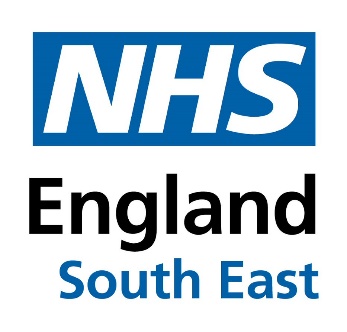 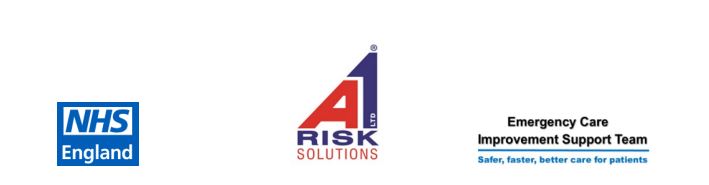 South East Single Handed Care Event Wednesday 21st September 2022Proposed agendaPlease note that timings may vary slightly but we will endeavour to keep as close to this schedule as possible.09.30Registration in the Royal Suite LobbyNHS England10.00WelcomeJo Richardson Improvement Manager Therapies, ECIST10.15Introduction to Single handed CareDeborah HarrisonA1 Risk solutions11.30BREAK – Tea and Coffee will be available BREAK – Tea and Coffee will be available 11.45Introduction to equipment suppliers12.00Practical Workshop 20 minutes at each station13.00LunchRetrouve Restaurant13.30Stakeholder and Solutions workshop14.45BREAKBREAK15.00Tools, Hearts, Minds and Actions16.30FinishFinish